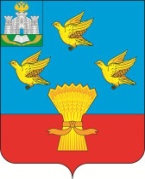 РОССИЙСКАЯ ФЕДЕРАЦИЯОРЛОВСКАЯ ОБЛАСТЬАДМИНИСТРАЦИЯ ЛИВЕНСКОГО РАЙОНАПОСТАНОВЛЕНИЕ        «_____»____________2023 года                                                                  №____                          г. ЛивныО внесении изменений в постановление администрации Ливенского района от 4 апреля  2023 года № 137 «О мерах по организации отдыха и оздоровления детей и подростков в Ливенском районе в 2023 году»В целях сохранения и укрепления здоровья детей и подростков, повышения их образовательного уровня, развития творческих способностей, социальной поддержки детей, находящихся в трудной жизненной ситуации, организации адресной и дифференцированной поддержки семей с детьми, профилактики безнадзорности и правонарушений несовершеннолетних, администрация Ливенского района постановляет:1. Внести в постановление администрации Ливенского района от 14 апреля 2023 года № 137 «О мерах по организации отдыха и оздоровления детей и подростков в Ливенском районе в 2023 году» следующие изменения:           1.1. В пункте 5 слова «90 рублей 00 коп.» заменить на слова «140 рублей 00 коп.»;1.2. В абзаце 3 подпункта 6.1 пункта 6 слова «1 092 500 (Один миллион девяносто две тысячи пятьсот) рублей 00 коп.» заменить на слова «1 693 404 (Один миллион шестьсот девяносто три тысячи четыреста сорок) рублей 00 коп.»;1.3. В абзаце 5 подпункта 6.2. пункта 6 слова «2 050 600 (Два миллиона пятьдесят тысяч шестьсот) рублей 00 коп.»  заменить на слова «2 651 540 (Два миллиона шестьсот пятьдесят одна тысяча пятьсот сорок) рублей 00 коп.»2. Управлению организационной, контрольной и кадровой работы администрации Ливенского района (Н.А. Болотская) обнародовать настоящее постановление на официальном сайте администрации Ливенского района Орловской области в информационно-телекоммуникационной сети «Интернет».3. Настоящее постановление вступает в силу после его обнародования.4. Контроль за исполнением настоящего постановления возложить на заместителя главы администрации района по социально-экономическим вопросам.Глава района                                 А.И. ШолоховЗаместитель главы администрации района по социально – экономическим вопросам;Первый заместитель главы администрации;Управление образования администрации района; Управление организационной, контрольной и кадровой работыУправление финансов администрации района;Управление культуры и архивного дела администрации района; Рассылка (заполняется лицом, подготовившим документ):Управление образования администрации района; Итого: 6Постановка на контроль В.М. РевинФ.И.О. исполнителя,                                                                                                              документа: Пчельникова И.В.Постановление подготовлено: Управление образования администрации районаНачальник управления__________________ В.М. Ревин__________________ датаГлавный специалист ______________И.В.Пчельникова __________________ датаСогласовано:Зам. главы по социально экономическим вопросам  администрации района________________Л.А. Дьяконова _____________ датаПравовая и (или) антикоррупционная экспертиза проведена:Ведущий специалист (юрисконсульт)управления образования администрации Ливенского района ________________ Ю.А. Шамрина _________________ датаПравовая и (или) анитикоррупционная экспертиза проведена:Начальник отдела правового обеспечения деятельности администрации Ливенского района___________________ ___________________ датаПроект постановления для размещения на официальном сайте администрации Ливенского района Орловской области Ливенского района в целях проведения независимой антикоррупционной экспертизы получен: ______________ Середа С.Г.______________________ дата   